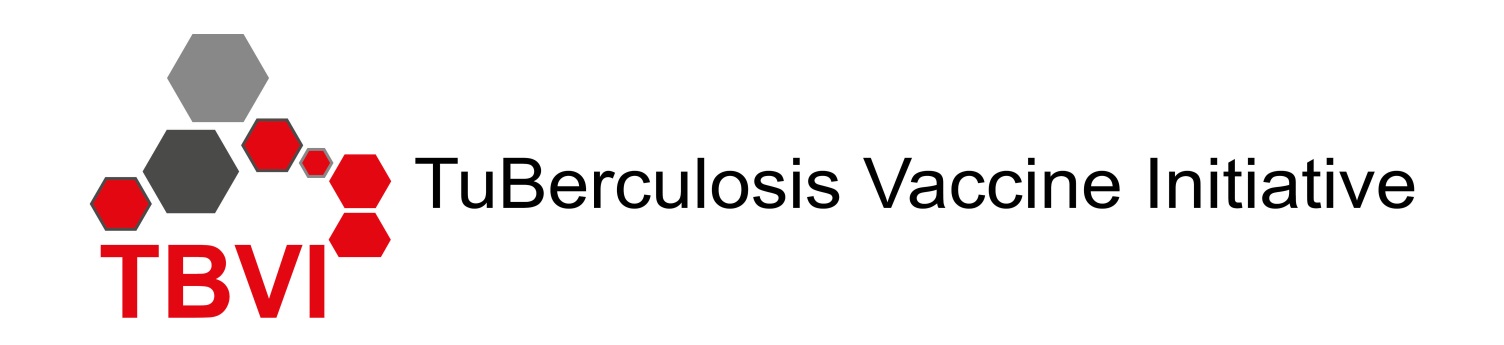 Draft Symposium programme:“TB Vaccines: Global Collaboration and Recent Advances in the Field”Tuesday afternoon 29th January 2019Programme 	14.00 - 	14.05	Opening and Welcome - Nick Drager, TBVI,  the NetherlandsGlobal collaboration14.05-14.25 	Penny Heaton GMRI,  United States14.25-14.45	Katrin Eichelberg (tbc), NIH, United States14.45-15.05	speaker tbc,  IAS Global HIV Vaccine Enterprise, country??15.05-15.25	Ole Olesen, EDCTP, The Netherlands15.25-15.45  	Towards Horizon Europe (title tbc)– Hannu Laang (tbc), EC, Belgium15.45-16.00	BMGF TB vaccine programme – strategic directions and current activities – Willem Hanekom, BMGF, United States16.00-16.20	TBVAC2020: advances in the TB vaccine field - Ann Rawkins,  PHE_United Kingdom16.20-16.45	Coffee/Tea – Maison des CongresTB treatment and vaccines16.45-17.05	New TB drug regimens and prospects for adjunct host-directed therapy – Willo Brock tbc),  TB alliance, United States17.05-17.20  	Target Product Profile for a therapeutic TB vaccine – Barry Walker, TBVI, the NetherlandsThe TB vaccine pipeline17.20-17.35   	Preferred Product Characteristics for a new TB vaccine –Johan Vekemans, WHO, Switzerland17.35-17.55   	Vaccine pipeline and target specific stage gating criteria for TB vaccines – Georges Thiry, TBVI, the Netherlands17.55 -18.15 	(Clinical trials of) BCG revaccination and M72 - Ann Ginsberg- AERAS19.00 – 20.00	Reception  (Eurotel) 20.00                 Dinner - Restaurant Eurotel